
WEIGHT/FAT PERCENTAGE GOAL WORK SHEET:(A)Current Weight 	__________ (A)			(B) Current Fat % 	__________ (B)(C) Current Fat Pounds	__________ (C)			(D) Lean Body Mass 	__________ (D)STEP 1 (A) _________ X (B) ____________ = (C) _____________STEP 2 (A) _________ - (C) ____________ = (D) _____________STEP 3 (A) _______ X Goal Total Fat % _______= Goal Total FAT lbs _______STEP 4 (D) ______ + Goal Total FAT lbs ______ = GOAL WEIGHT __________STEP 5 (A) ______ - GOAL WEIGHT ________ = Goal FAT lbs to Lose ______PLEASE NOTE: When setting your goals, do NOT set more than .5 percent fat loss on average per week. Then you will have translated how many pounds to lose to get a healthier body fat percentage, which is the ultimate goal.The American Council of Exercise provides the following General Body Fat Percentage Categories: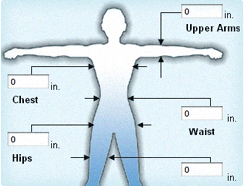 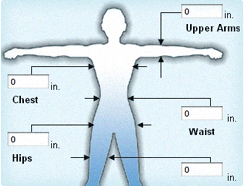 AGE: ___________________  		HEIGHT:______________________	DOB:_________________________WEEK 1 SHIRT SIZE: ____________________________		WEEK 21 SHIRT SIZE: ___________________________WEEK 1 PANTS SIZE: ___________________________		WEEK 21 PANTS SIZE: __________________________ACE Body Fat Percentage ChartACE Body Fat Percentage ChartACE Body Fat Percentage ChartClassificationWomen (% fat)Men (% fat)Essential Fat 10-13%2-5%Athletes14-20% 6-13%Fitness 21-24%14-17%Acceptable 25-31%18-25%Obese32% plus25% plusDATE: __________WEEK 1WEEK  2WEEK 3WEIGHTBODY FATCHESTWAISTHIPSNECKBECEP (L)BECEP (R)CALF  (L)CALF  (R )